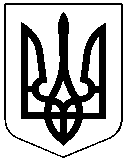 ЧЕРКАСЬКА РАЙОННА РАДАРІШЕННЯ03.03.2023 №23-11/VІІІ Про внесення змін до рішення  районної ради від 01.12.2020 №1-3/VІІІ "Про утворення та обрання складу постійних комісій районної ради "Відповідно до статей 43, 47 Закону України "Про місцеве самоврядування в Україні", статті 12 Регламенту Черкаської районної ради VIII скликання, Положення про постійні комісії районної ради VIII скликання, затвердженого рішенням районної ради від 01.12.2020 №1-4/VІІІ, рішення Черкаської районної ради від 27.09.2022 №21-7/VІІІ "Про дострокове припинення повноважень депутата Черкаської районної ради VIIІ скликання Сухенко Анни Вікторівни", від 22.12.2022 №22-18/VІІІ " Про дострокове припинення повноважень депутата Черкаської районної ради VIIІ скликання КЛИМЕНКА В.А", постанову Черкаської районної територіальної виборчої комісії Черкаської області від 15 грудня 2022 року №4 "Про розгляд заяв про реєстрацію депутатами Черкаської районної ради Черкаської області та визнання їх обраними депутатами Черкаської районної ради Черкаської області", враховуючи заяву депутата Черкаської районної ради VIII скликання ДАРМОСТУКА Олександра Олександровича, фракція "ПОЛІТИЧНА ПАРТІЯ "ЄВРОПЕЙСЬКА СОЛІДАРНІСТЬ" від 27.02.2023, за погодженням постійної комісії районної ради з питань регламенту, депутатської етики, забезпечення законності, запобігання корупції та організації роботи районної ради, президії районна рада ВИРІШИЛА:Внести зміни до рішення районної ради від 01.12.2020 №1-3/VІІІ "Про утворення та обрання складу постійних комісій районної ради " (із змінами, внесеними рішенням районної ради від 29.04.2021 №9-14/VІІІ, від 18.02.2022 №18-6/VІІІ), а саме:Виключити зі складу постійної комісії районної ради з питань бюджету, фінансів, інвестиційної політики та економічного розвитку: 	СУХЕНКО Анну Вікторівну, депутатку районної ради від ПОЛІТИЧНОЇ ПАРТІЇ "ЄВРОПЕЙСЬКА СОЛІДАРНІСТЬ", яка достроково припинила повноваження депутата Черкаської районної ради VIII скликання;КЛИМЕНКА Володимира Андрійовича, депутата районної ради від ПОЛІТИЧНОЇ ПАРТІЇ "СЛУГА НАРОДУ", який достроково припинив повноваження депутата Черкаської районної ради VIII скликання.Включити до складу постійної комісії районної ради з питань бюджету, фінансів, інвестиційної політики та економічного розвитку ДАРМОСТУКА Олександра Олександровича, депутата районної ради від ПОЛІТИЧНОЇ ПАРТІЇ "ЄВРОПЕЙСЬКА СОЛІДАРНІСТЬ". Контроль за виконанням рішення покласти на постійну комісію районної ради з питань регламенту, депутатської етики, забезпечення законності, запобігання корупції та організації роботи районної ради.Голова							Олександр ВАСИЛЕНКО